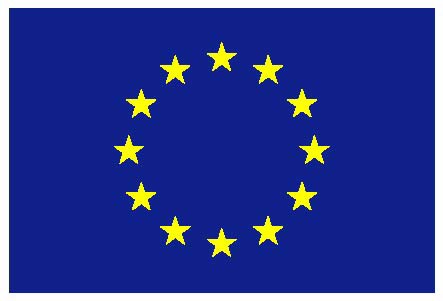 UNIONE EUROPEA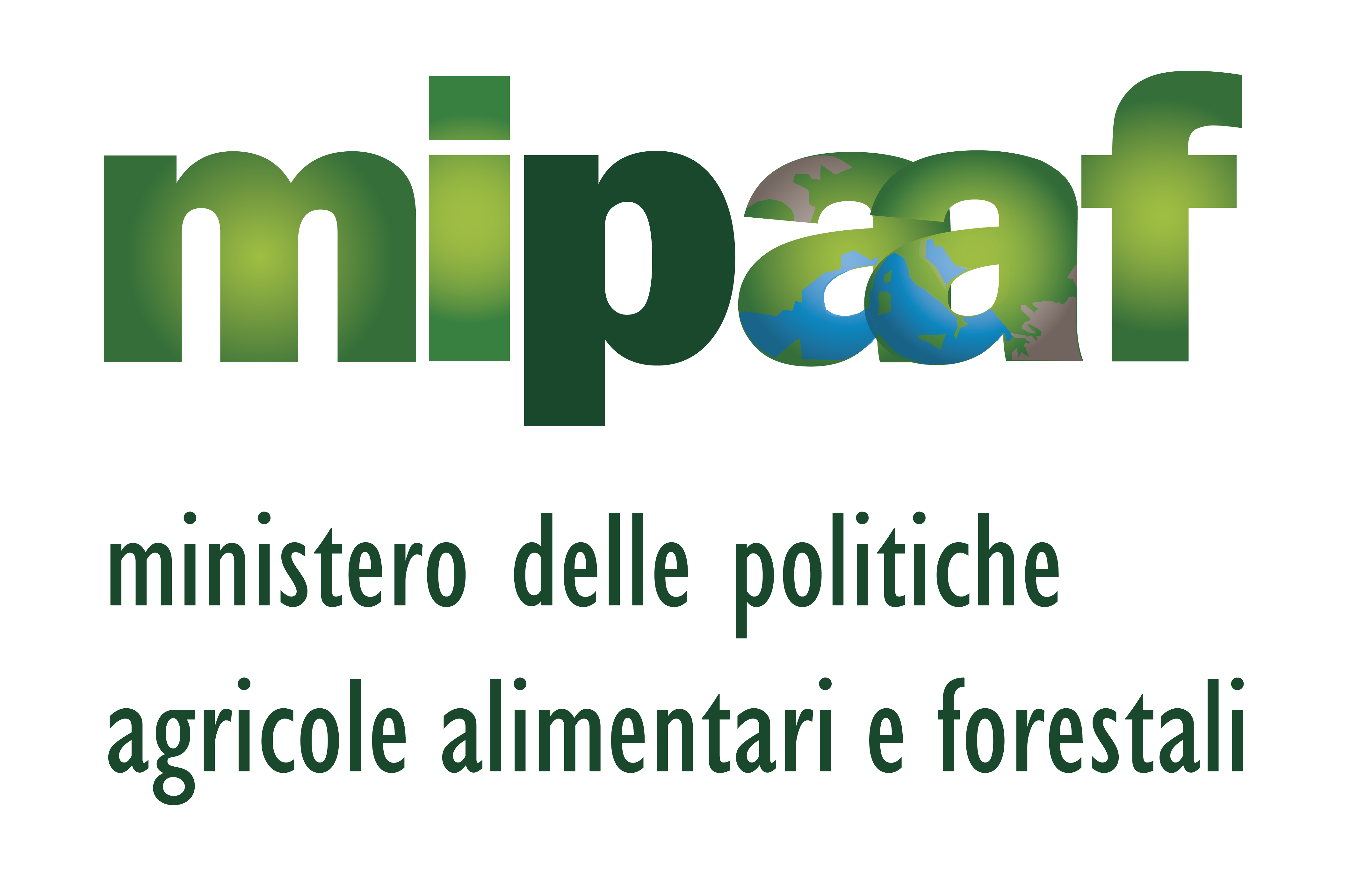 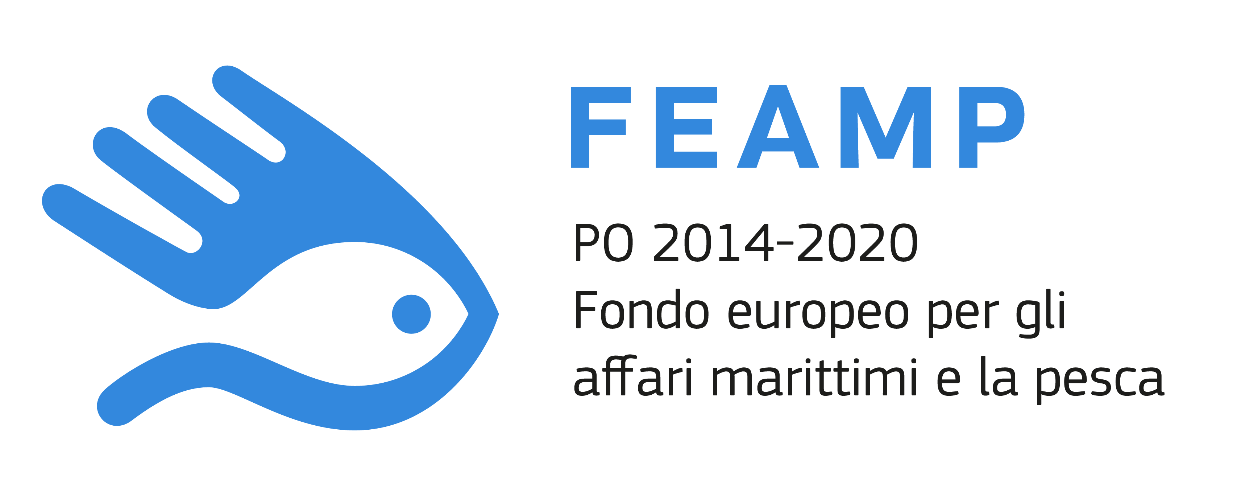 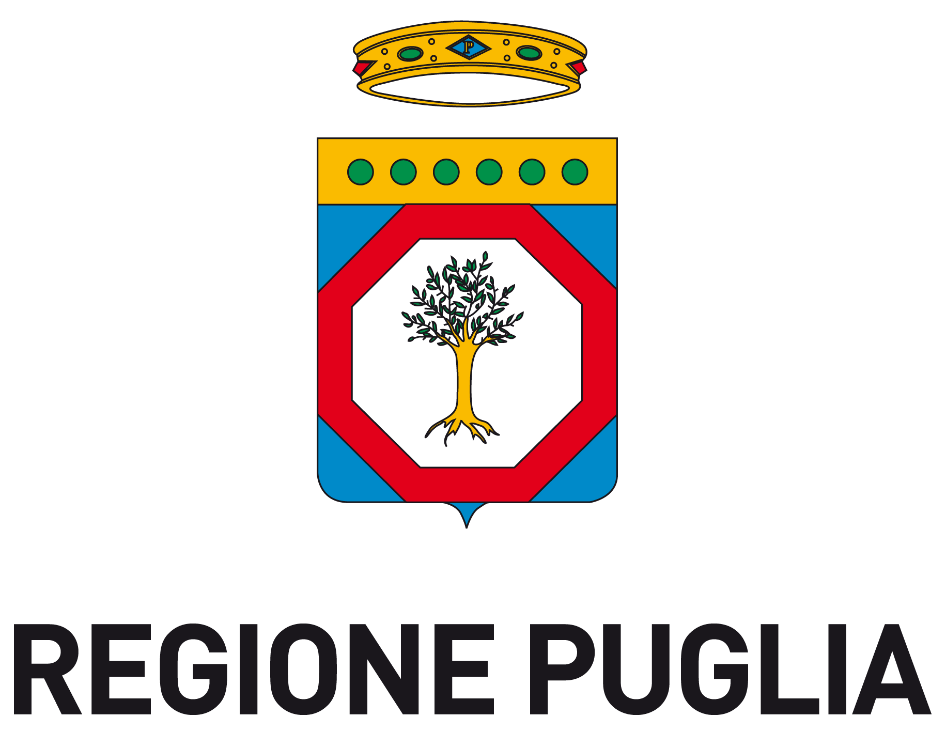 DIPARTIMENTO AGRICOLTURA SVILUPPO RURALE E AMBIENTALESezione Attuazione dei programmi comunitari per l'agricoltura e la pescaServizio Programma FEAMPFEAMP 2014 - 2020 - MISURA …………….“titolo misura ……………………………”Progetto “titolo progetto…………………………… ………………………………………………………………………………………………………………………….……”Codice identificativo di progetto: ………./………/……….CUP…………………………………………………………FEAMP 2014 - 2020 - MISURA …………….“titolo misura ……………………………”Progetto “titolo progetto…………………………… ………………………………………………………………………………………………………………………….……”Codice identificativo di progetto: ………./………/……….CUP…………………………………………………………